 План работы пилотной площадки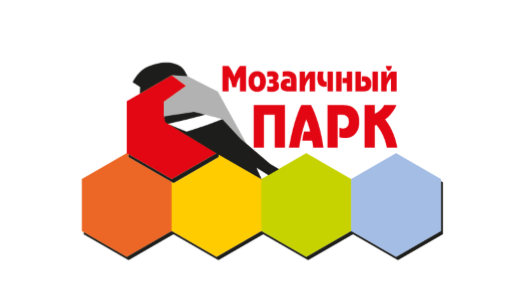 по апробации ПМК «Мозаичный ПАРК»№СодержаниеСрокОтветственный1.Заседание участвующих в апробации программно-методического комплекса дошкольного образования "Мозаичный ПАРК" сентябрьГерасимова ГЛ2.Встреча с родителями групп, участвующих в апробации программно-методического комплекса дошкольного образования "Мозаичный  ПАРК"октябрьВоспитатели групп 2 4 5 133Создание информационного ресурса деятельности пилотной площадкипо апробации программно-методического комплекса дошкольного образования "Мозаичный ПАРК"октябрьРасщупкина Б.М4Педагогическая лаборатория:  «Использование унифицированной формы планирования в программно-методическом комплексе дошкольного образования "Мозаичный ПАРК" ноябрьфевраль апрельГерасимова ГЛВоспитатели групп 2 4 5 135.Круглый стол «Педагогическое мнение»- обсуждение ПМК «Мозаичный ПАРК»«Реализация дошкольного образования в программно-методическом комплексе дошкольного образования "Мозаичный ПАРК" «Программно-методический комплекс «Мозаичный ПАРК» - современный инструментарий в системе дошкольного образования»«Календарно-тематическое планирование                   по ПМК ДО «Мозаичный ПАРК»декабрьГерасимова ГЛБеломестных Л.АСергеева И.АКульбачная  Н.ЕБушмагина О.В. Воспитатели групп 2 4 5 136.Разработка тематических планов в соответствии с программойв течение годаВоспитатели групп 2 4 5 138Участие в вебинарахпо плануВоспитатели групп 2 4 5 139Подведение итогов деятельности пилотной площадки по апробации  ПМК  "Мозаичный  ПАРК"майГерасимова ГЛ